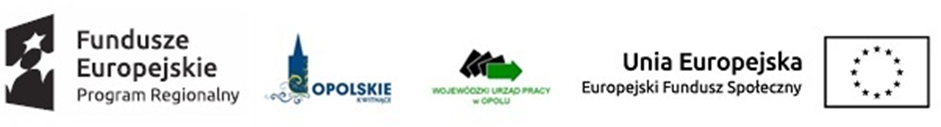 Lista projektów zakwalifikowanych do oceny formalnej w ramach Poddziałania 9.1.5 Program pomocy stypendialnej RPO WO 2014-2020 (nabór pozakonkursowy nr RPOP.09.01.05-IP.02-16-001/15).Data: 18.12.2015r.Sporządziła: Katarzyna Lewczak, Zespół ds. Edukacji  Zweryfikował/a:Data: 18.12.2015r.……………………………………………………………,Kierownik Zespołu ds. Edukacji……………………………………………………………,Kierownik / Z-ca Kierownika Wydziału wyboru i realizacji projektów PO KL i RPO  Zatwierdził/a:……………………………………………………………Data: 18.12.2015r.Lp.Numer wniosku o dofinasowanie projektuTytuł projektuNazwa Wnioskodawcy1. RPOP.09.01.05-16-001/15Wspieramy najlepszychSamorząd Województwa Opolskiego / Departament Edukacji i Rynku Pracy